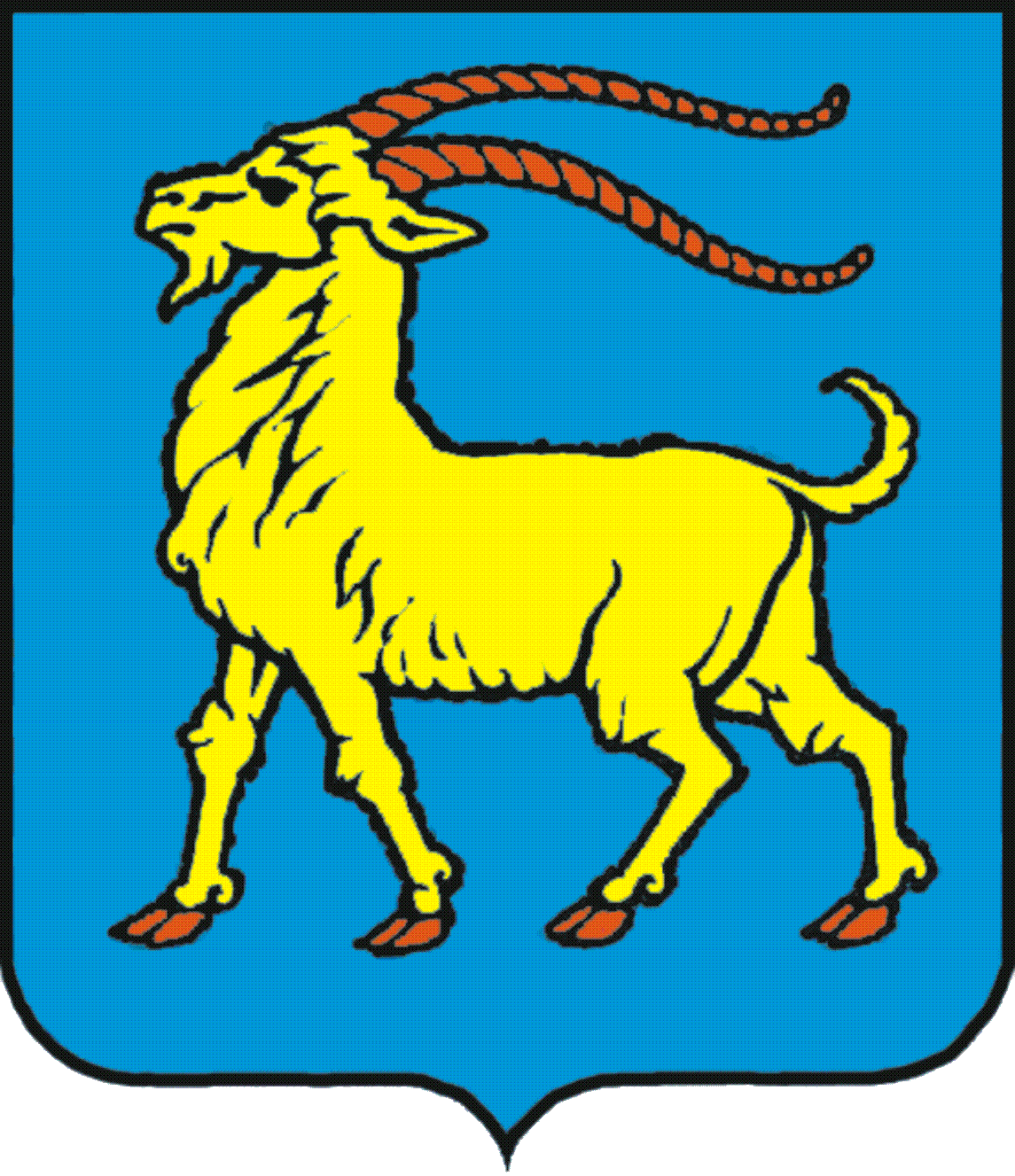 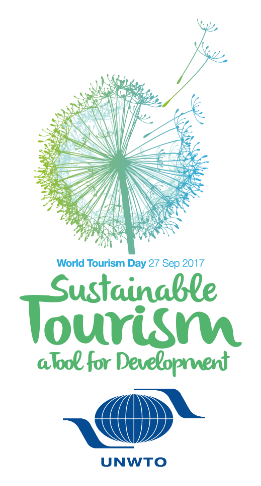 Prijava za sudjelovanjeu obilježavanju Svjetskog dana turizma u Istri 30. rujna 2017. (Subota)Prijava za sudjelovanjeu obilježavanju Svjetskog dana turizma u Istri 30. rujna 2017. (Subota)Prijava za sudjelovanjeu obilježavanju Svjetskog dana turizma u Istri 30. rujna 2017. (Subota)Podaci o prijaviteljuPodaci o prijaviteljuPodaci o prijaviteljuIme i prezime/ naziv prijaviteljaPravni status prijavitelja(javna ustanova, trgovačko društvo, obrt, udruga, fizička osoba i dr.)Adresa / sjedište prijaviteljaBroj telefona za kontaktE-mail / Internet adresaOIBOsoba za kontakt (Navedite ime i prezime, e-mail adresu i broj mobitela osobe za kontakt za eventualnu najavu prije dolaska)Kratki opis prijavitelja (Navedite lokaciju, sadržaje koje nudite i dr.)Da li poslujete na održiv i odgovoran način? (Navedite da li kroz vaše redovno poslovanje vodite brigu o prirodi i okolišu, o ekonomičnosti i zakonitosti poslovanja, o široj zajednici (društvu), te o svemu drugome što se može smatrati kao održivo i odgovorno poslovanje, opišite)Na koji način se želite uključiti u ovu manifestaciju (Navedite sadržaj (ili više sadržaja) koje ćete ponuditi)Da li je sadržaj koji prijavljujete prilagođen osobama s invaliditetom? (Odgovorite sa DA ili NE, a ako je vaš odgovor DA, opišite na koji način je prilagođen)Da li je potrebna najava prije dolaska?(Odgovorite sa DA ili NE)U kojem terminima ćete nuditi vaše sadržaje i usluge? (Naš prijedlog je da tog dana svi rade od 10-18. Navedite u kojim terminima vi namjeravate poslovati.)Uobičajena cijena predloženog sadržaja u ovom periodu godine(Navesti sadržaje s odgovarajućim cijenama u kunama s PDV-om)Sadržaj:Redovna cijena:Uobičajena cijena predloženog sadržaja u ovom periodu godine(Navesti sadržaje s odgovarajućim cijenama u kunama s PDV-om)1.2.3.Navedite cijene sadržaja koje ćete ponuditi za Svjetski dan turizma(Križićem x označite odgovor pod A) ili B), a ako je vaš odgovor B), navedite cijenu s popustom za krajnje korisnike. Ako nudite više sadržaja, ponuđene cijene možete navesti na posebnom listu papira.)A) BESPLATNO                       □B) S POPUSTOM 50%             □A) BESPLATNO                       □B) S POPUSTOM 50%             □Navedite cijene sadržaja koje ćete ponuditi za Svjetski dan turizma(Križićem x označite odgovor pod A) ili B), a ako je vaš odgovor B), navedite cijenu s popustom za krajnje korisnike. Ako nudite više sadržaja, ponuđene cijene možete navesti na posebnom listu papira.)Sadržaj:Cijena s popustom 50%:Navedite cijene sadržaja koje ćete ponuditi za Svjetski dan turizma(Križićem x označite odgovor pod A) ili B), a ako je vaš odgovor B), navedite cijenu s popustom za krajnje korisnike. Ako nudite više sadržaja, ponuđene cijene možete navesti na posebnom listu papira.)1.2.3.Prijave koje se ne dostave u roku, s nepotpunim podacima i nepotpunom dokumentacijom neće se razmatrati. Obrazac se ispunjava na računalu i/ili čitkim pisanim slovima, te se dostavlja se u tiskanom ili digitalnom obliku. U protivnom će se smatrati nevažećim. Prijavitelj vlastoručnim potpisom i pečatom subjekta potvrđuje istinitost podataka, te daje suglasnost da se njegovi podaci mogu objavljivati na mrežnim stranicama i u službenom glasilu Istarske županije, a u svrhu radi koje su prikupljeni.Ako vaša prijava bude prihvaćena, obavezujete se da ćete nam nakon provedbe ove manifestacije dostaviti iscrpno izvješće o njezinoj provedbi s pripadajućim prilozima (npr. isječci iz medija, letci, plakati, brošure, broj posjetitelja i dr. na zahtjev Istarske županije).Istarska županija će prigodno najaviti i medijski promovirati ovu manifestaciju, te će se svi odabrani ponuditelji posebno medijski istaknuti. Isti se obvezuju na svečanu objavu ove manifestacije o čemu će biti pravovremeno obaviješteni. Pod punom kaznenom i materijalnom odgovornošću izjavljujem da su svi podaci navedeni u ovoj prijavi istiniti, točni i potpuni.Prijave koje se ne dostave u roku, s nepotpunim podacima i nepotpunom dokumentacijom neće se razmatrati. Obrazac se ispunjava na računalu i/ili čitkim pisanim slovima, te se dostavlja se u tiskanom ili digitalnom obliku. U protivnom će se smatrati nevažećim. Prijavitelj vlastoručnim potpisom i pečatom subjekta potvrđuje istinitost podataka, te daje suglasnost da se njegovi podaci mogu objavljivati na mrežnim stranicama i u službenom glasilu Istarske županije, a u svrhu radi koje su prikupljeni.Ako vaša prijava bude prihvaćena, obavezujete se da ćete nam nakon provedbe ove manifestacije dostaviti iscrpno izvješće o njezinoj provedbi s pripadajućim prilozima (npr. isječci iz medija, letci, plakati, brošure, broj posjetitelja i dr. na zahtjev Istarske županije).Istarska županija će prigodno najaviti i medijski promovirati ovu manifestaciju, te će se svi odabrani ponuditelji posebno medijski istaknuti. Isti se obvezuju na svečanu objavu ove manifestacije o čemu će biti pravovremeno obaviješteni. Pod punom kaznenom i materijalnom odgovornošću izjavljujem da su svi podaci navedeni u ovoj prijavi istiniti, točni i potpuni.Prijave koje se ne dostave u roku, s nepotpunim podacima i nepotpunom dokumentacijom neće se razmatrati. Obrazac se ispunjava na računalu i/ili čitkim pisanim slovima, te se dostavlja se u tiskanom ili digitalnom obliku. U protivnom će se smatrati nevažećim. Prijavitelj vlastoručnim potpisom i pečatom subjekta potvrđuje istinitost podataka, te daje suglasnost da se njegovi podaci mogu objavljivati na mrežnim stranicama i u službenom glasilu Istarske županije, a u svrhu radi koje su prikupljeni.Ako vaša prijava bude prihvaćena, obavezujete se da ćete nam nakon provedbe ove manifestacije dostaviti iscrpno izvješće o njezinoj provedbi s pripadajućim prilozima (npr. isječci iz medija, letci, plakati, brošure, broj posjetitelja i dr. na zahtjev Istarske županije).Istarska županija će prigodno najaviti i medijski promovirati ovu manifestaciju, te će se svi odabrani ponuditelji posebno medijski istaknuti. Isti se obvezuju na svečanu objavu ove manifestacije o čemu će biti pravovremeno obaviješteni. Pod punom kaznenom i materijalnom odgovornošću izjavljujem da su svi podaci navedeni u ovoj prijavi istiniti, točni i potpuni.